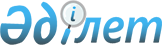 Қазақстан Республикасы Министрлер Кабинетiнiң 1995 жылғы 21 тамыздағы N 1154 қаулысына өзгертулер енгiзу туралыҚазақстан Республикасы Үкiметiнiң қаулысы 1995 жылғы 9 қарашадағы N 1497



          Қазақстан Республикасының Үкiметi қаулы етедi:




          1. "Жекешелендiрiлген кәсiпорындардың мемлекеттiк акциялар
пакеттерiнiң бiр бөлiгiн қор биржасында сату туралы" Қазақстан
Республикасы Министрлер Кабинетiнiң 1995 жылғы 21 тамыздағы N 1154
 
 P951154_ 
  қаулысының /Қазақстан Республикасының ПҮАЖ-ы, 1995 ж., 
N 28, 347-бап/ 2 қосымшасына мынадай өзгерту енгiзiлсiн:




          мемлекеттiк акциялар пакеттерi 1995 жылы Орталық Азия қор
биржасында сатылуға тиiстi акционерлiк қоғамдарға айналдырылған
кәсiпорындардың тiзбесiнен "Цемент" АҚ" сөздерi алынып тасталсын.




          2. Қазақстан Республикасының Мемлекеттiк мүлiктi басқару
жөнiндегi мемлекеттiк комитетi "Цемент" акционерлiк қоғамының
мемлекеттiк акциялар пакетiн Қазақстан Республикасының
Жекешелендiру жөнiндегi мемлекеттiк комитетiне сату үшiн,
қолданылып жүрген заңдарға сәйкес, белгiленген тәртiппен берсiн.





     Қазақстан Республикасының   
        Премьер-министрi


					© 2012. Қазақстан Республикасы Әділет министрлігінің «Қазақстан Республикасының Заңнама және құқықтық ақпарат институты» ШЖҚ РМК
				